МАТЕРІАЛИ20    ЗАСІДАННЯ ПРЕЗИДІЇ ЦК ПРОФСПІЛКИ  ПРАЦІВНИКІВ ДЕРЖАВНИХ УСТАНОВ  УКРАЇНИ( у режимі відеоконференції)17  вересня 2020 року                             КиївПОРЯДОК ДЕННИЙ20 засідання президії ЦК Профспілки 17 вересня 2020 року                              Початок об 11:00 годині,у режимі відеоконференції        1. Про виконання постанови V пленуму ЦК Профспілки «Про початок і терміни проведення звітно-виборної кампанії у Профспілці працівників державних установ України (далі – Профспілка) у 2019-2020 роках».                                       Доповідач: Піжук Ю.М., голова Профспілки        2. Про Звіт про навчання профспілкових працівників і профактивістів у 2019/2020 навчальному році у Профспілці.                                         Доповідач: Гузь-Бланк О.І., завідувач відділу навчання,                                        інформаційного забезпечення та міжнародного                                        співробітництва         3. Про затвердження макетів бланків тимчасового посвідчення делегата, мандата делегата, бюлетеня для таємного голосування на VІІІ з’їзді Профспілки.                                            Доповідач: Піжук Ю.М., голова Профспілки         4. Про скликання VІ пленуму Центрального комітету Профспілки працівників державних установ України.                                             Доповідач: Піжук Ю.М., голова Профспілки         5. Про проєкти документів VІ пленуму ЦК Профспілки працівників державних установ України.                                               Доповідач: Піжук Ю.М., голова Профспілки         6. Різне.         6.1. Про затвердження постанов президії ЦК Профспілки, прийнятих опитувальним голосуванням з 26.06.2020 по 16.09.2020.ПРОФЕСІЙНА СПІЛКА 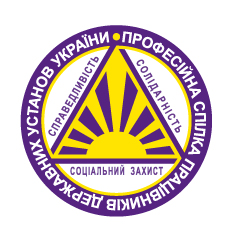 ПРАЦІВНИКІВ ДЕРЖАВНИХ УСТАНОВ УКРАЇНИ__________________________________________________________ПРЕЗИДІЯ ЦЕНТРАЛЬНОГО КОМІТЕТУП О С Т А Н О В А 17.09.2020					  Київ 			             № П-20-1Про виконання постанови V пленумуЦК Профспілки «Про початок і термінипроведення звітно-виборної кампанії уПрофспілці працівників державних установ України (далі – Профспілка)у 2019-2020 роках»Заслухавши та обговоривши  інформацію голови Профспілки Піжука Ю.М. щодо виконання постанови пленуму ЦК Профспілки від 29.11.2020 р. № Пл.-V-4 «Про початок і терміни проведення  звітно-виборної кампанії у Профспілці працівників державних установ України у 2019-2020 роках» (далі-Постанова), президія ЦК Профспілки відзначає, що звітно-виборна кампанія 2019-2020 років (далі - Кампанія) в організаціях Профспілки розпочалась  згідно визначених у Постанові термінів, з 01 грудня 2019 року. З березня 2020 року Кампанія проходить в умовах карантинних обмежень.Відповідно термінів, встановлених Постановою, станом на 12.03.2020, Кампанію завершено в організаціях усіх рівнів Профспілки  Сумської області.          ЦК Профспілки двічі вносив зміни до Постанови щодо коригування термінів проведення звітно-виборних зборів і конференцій у первинних та територіальних організаціях Профспілки. Відповідні рішення приймались і виборними органами регіональних організацій Профспілки.          Станом на 15.09.2020, згідно термінів, визначених у Постанові зі змінами, Кампанію завершено у 17 регіональних організаціях Профспілки. У   Чернівецькій, Рівненській, Херсонській областях Кампанію повністю завершено у  первинних та територіальних організаціях Профспілки. Дати проведення звітно-виборних конференцій визначено  у Чернівецькій та Херсонській регіональних організаціях Профспілки. Звітно-виборні збори відбулись у практично всіх первинних організаціях Профспілки.           За інформацією регіональних організацій Профспілки, Кампанія проходить,  в цілому, з дотриманням норм Статуту та Інструкції ЦК Профспілки, а також із врахуванням карантинних обмежень у регіонах.           Разом з тим, залишається  не визначеними дати проведення звітно-виборних конференцій залишаються у Рівненській та Львівських обласних організаціях Профспілки. Крім того, окремі організації не поінформували  про зміну дати проведення звітно-виборної конференції. Також  не всі регіональні організації Профспілки  подали копії  документів за результатами проведених звітно-виборних конференцій, відповідно переліку, визначеному  постановами ЦК Профспілки (Інформація додається).         На підставі викладеного, керуючись ст.89 Статуту Профспілки, президія ЦК ПрофспілкиПОСТАНОВЛЯЄ:           1. Інформацію голови Профспілки Піжука Ю.М. щодо виконання постанови пленуму ЦК Профспілки від 29.11.2020 р. № Пл.-V-4 «Про початок і терміни проведення звітно-виборної кампанії у Профспілці працівників державних установ України (далі-Профспілка) у 2019-2020 роках» взяти до відома.           2. Виборним органам Чернівецької, Рівненської, Херсонської, Донецької, Луганської, Львівської та Житомирської регіональних організацій Профспілки при проведенні звітно-виборних конференцій дотримуватись рекомендацій  протиепідемічних заходів, на підставі рішень регіональних комісій з питань техногенно-екологічної безпеки та надзвичайних ситуацій, з урахуванням стану санітарно-епідеміологічної ситуації у регіонах.           3. До 25.09.2020 року:           3.1. Регіональним організаціям Профспілки, в яких завершились звітно-виборні конференції, подати до виконавчого апарату Профспілки всі копії документів, згідно переліку, визначеного  постановами ЦК Профспілки.           4. Контроль за виконанням даної постанови покласти на голову Профспілки Піжука Ю.М. та голів регіональних організацій Профспілки.Голова Профспілки                                                                      Юрій ПІЖУК                                                           І Н Ф О Р М А Ц І Ящодо подання копій документів за результатами проведених звітно-виборних конференційстаном на 15.09.2020                                         Відділ правового та організаційного забезпечення.* Знаком «+» позначено здані копії відповідних документів до виконавчого апарату Профспілки** Порожніми клітинками позначено не здані  копії відповідних документів до виконавчого апарату ПрофспілкиПРОФЕСІЙНА СПІЛКА ПРАЦІВНИКІВ ДЕРЖАВНИХ УСТАНОВ УКРАЇНИ__________________________________________________________ПРЕЗИДІЯ ЦЕНТРАЛЬНОГО КОМІТЕТУП О С Т А Н О В А 17.09.2020			           	 Київ			           	№ П-20-2Про Звіт про навчання профспілкових працівників і профактивістів у 2019/2020 навчальному році у ПрофспілціРозглянувши інформацію про підсумки навчання профспілкових працівників і профактивістів у 2019-2020 навчальному році у Профспілці, розвитку єдиної системи навчання у Профспілці, покращення ефективності навчального процесу та подальшого удосконалення системи профспілкового навчання, президія ЦК Профспілки ПОСТАНОВЛЯЄ:Інформацію про звіт про навчання профспілкових працівників і профактивістів у 2019/2020 навчальному році у Профспілці взяти до відома (додаток 1).Затвердити Звіт про навчання профспілкових працівників і профактивістів у 2019/2020 навчальному році у Профспілці працівників державних установ України (додаток 2).Регіональним організаціям Профспілки, з метою виконання постанови Ради Федерації профспілок України «Про виконання рішень VII з’їзду ФПУ щодо організаційного і фінансового зміцнення Федерації профспілок України та її членських організацій задля посилення ефективності дій на захисті прав членів профспілок» від 29.03.2019 № Р-4-2, при формуванні бюджетних пропозицій на 2020 рік передбачити збільшення планових показників та цільових видатків на навчання не менше, ніж 10%.Контроль за виконанням постанови покласти на голову Профспілки Піжука Ю.М.Голова  Профспілки 					            	Юрій ПІЖУКДодаток 1 до постанови президії ЦК Профспілки від 17.09.2020 № П-20-2Інформація про звіт про навчання профспілкових працівників і профактивістів у 2019/2020 навчальному році у ПрофспілціВідповідно пункту 5.2. Програми дій Профспілки на 2015-2020, ст.87 Статуту Профспілки працівників державних установ України навчання профспілкового активу є одним з пріоритетних напрямків роботи Профспілки.Навчання профспілкового активу спрямоване на формування профактиву, здатного до постійного оновлення знань, професійну мобільність та швидку адаптацiю до змiн i розвитку в суспільстві. Воно базується на принципах демократизму, наступностi та безперервностi, незалежностi вiд втручання будь-яких політичних партій, інших громадських та релiгiйних органiзацiй. Навчальний процес організується з урахуванням можливостей сучасних iнформацiйних технологій навчання.Вироблення подальших стратегічних кроків з удосконалення сталої системи профспілкового навчання, поглиблення співпраці та обміну досвідом, відповідно до аплікаційної форми проекту та перемовин із шведською стороною, було обговорено під час проведення у жовтні 2019 року Форуму профспілкового активу: «Профспілка: кроки в майбутнє». Резолюцією Форуму профспілкового активу запровадження системного навчання профактиву було визначено однією з перспектив розвитку профспілкового руху.В цілому навчальна діяльність Профспілки у 2019/2020 навчальному році складалась з:навчання профспілкового активу (голови первинних та територіальних організацій Профспілки, працівники апаратів регіональних організацій Профспілки, члени молодіжних рад організацій Профспілки) в межах спільного проекту між Профспілкою працівників державних установ України з Профспілкою працівників державних службовців Швеції Fackforbundet ST «Розвиток державного сектору в Україні»;навчання профспілкової молоді за програмами ГО «Трудові ініціативи»;навчання, що проводяться в регіональних організаціях відповідно до навчальних планів організацій Профспілки різних рівнів.У 2019/2020 роках Профспілка працівників державних установ України продовжила співпрацю з Профспілкою державних службовців Fackfӧrbundet ST в рамках проекту «Розвиток державного сектору в Україні». Проект співпраці здійснюється завдяки підтримці Шведської агенції з міжнародного розвитку та співробітництва SIDA та Об’єднання профспілкового руху Швеції заради безпеки та співпраці Union to Union.У 2019 році завдяки зусиллям Профспілки під час перемовин зі шведською стороною, було прописано можливість залучення до викладання фахових викладачів, в тому числі з числа професорсько-викладацького складу вищих навчальних закладів. Результатом стало залучення до викладання за проектом Ольгу Петроє, директорку Інституту експертно-аналітичних та наукових досліджень Національної академії державного управління при Президентові України, доктора наук з державного управління, доцента; Миколу Журбу, доктора філософських наук, професора, майстера-тренера швейцарсько-українського проекту DOCCU, головний редактор журналу "Virtus", голову ГО «Соборність».Проводились планувальні зустрічі з шведськими колегами щодо подальшої реалізації проекту. У травні 2019 року було обговорено проведення Форуму профспілкових активістів «Майбутнє Профспілки» за участі шведської делегації. У березні 2020 року у режимі Zoom-конференції, узгоджено основні документи для наступного періоду реалізації проекту: оновлено аплікаційну форму, матрицю активності та результатів, матрицю ризиків, відповідальності, підготовлено проекти бюджетів на 2020-2022 рр.Центр профспілкових знань «Basis».20 травня 2019 року відбулось офіційне відкриття Центру профспілкових знань «Basis»(м. Київ), який став інституційною базою для навчання у Профспілці. Діяльність Центру зорієнтована на підвищення кваліфікації тренерів, а також навчання і підвищення кваліфікації голів регіональних, територіальних організацій Профспілки, працівників апаратів регіональних організацій Профспілки, членів ЦК Профспілки та в основу якої покладена шведська методика викладання. Основними завданнями діяльності Центру визначено:здійснення навчання профспілкового активу;координування системи навчання у Профспілці;вивчення і поширення кращого досвіду з питань профспілкового навчання;посилення мотивації профспілкового членства;рекрутинг.Навчальна зала Центру розрахована на 30-35 осіб. У 2019 році Профспілка провела значну роботу над оснащенням Центру профспілкових знань «Basis» всіма необхідними матеріально-технічними засобами для проведення конференцій, круглих столів, інших заходів. Забезпечено можливості здійснення перекладу. Центр обладнано:- зручними ергономічними меблями;- швидкісним WI-fi;- системою клімат-контролю;- Full HD екраном 65 дюймів з можливістю DVD/TV/ відео зв’язку;- проектором та переносним екраном;- технічними можливостями для синхронного та послідовного перекладу;- ноутбуками та комп’ютерною технікою;- фліпчартом та канцелярським приладдям.Сучасне оснащення Центру надало можливість значно підвищити якість проведення заходів, а саме проводити активності з використанням відкритого простору для комунікацій та обговорення, використовувати синхронний переклад, працювати в малих групах.З часу відкриття Центр став майданчиком для впровадження нових ідей у профспілковому навчанні, обміну досвідом та комунікацією між колегами. Так, на базі Центру у 2019-2020 рр. проводились семінари для профактивів Сумської та Черкаської обласних організацій профспілки, проводились прес-конференції, семінари та тренінги з гендерної рівності за програмами ООН, а також зустрічі молодіжної ради профспілки.Протягом звітного періоду діяльність Центру була зорієнтована на підвищення кваліфікації тренерів, а також навчання і підвищення кваліфікації голів регіональних, територіальних організацій Профспілки, працівників апаратів регіональних організацій Профспілки, членів ЦК Профспілки. Організація навчання цієї категорії слухачів здійснювалась тренерами тренерської мережі Профспілки, а також із залученням фахових тренерів та викладачів вищих навчальних закладів. На базі Західного, Східного, Південного та Північного регіональних представництв навчалися голови первинних профспілкових організацій та члени виборних органів, організацій Профспілки, активісти молодіжних рад за програмою «Базовий курс навчання профактиву». Загальна кількість слухачів, що навчались на базі Центру профспілкових знань та його регіональних представництв за 2019 році, становить 499 учасників.	Завдяки проведеним семінарам та тренінгам, в тому числі за участю шведських колег, за 2019 рік вдалось не лише збільшити кількість тренерів тренерської мережі профспілки, але і значно покращити їх викладацький рівень. У 2019 році до тренерської мережі профспілки було включено 6 нових тренерів – профспілкових активістів, які пройшли базовий курс навчання за звітний період і провели навчання у своїх колективах, на базі обласних організацій Профспілки, для членів молодіжних рад.	Тренери не лише проводять активну роботу з навчання профактиву, а й з питань розробки методичного забезпечення та створення нових навчальних презентацій, в тому числі он-лайн навчання.	Аналізуючи роботу тренерів, слід відмітити, особливу активність тренерів, які працюють на базі Південного та Західного регіональних представництв Центру профспілкових знань. Зокрема, розроблені семінари з комунікації та психології, соціального діалогу для проведення навчання в системі Zoom. До тренерської мережі Західного регіонального представництва залучено професійного юриста, начальника юридичного відділу управління Державної аудиторської служби у Рівненській області, який розробив спеціальні семінари з дієвими механізмами профспілки з захисту прав працівників на робочому місці.Загалом із загальної кількості активістів, що пройшли навчання на базі Центру профспілкових знань молодь становила у 2019 році – 10,6%. Це дозволило не лише збільшити охоплення молоді профспілковим навчанням, але і посилити діяльність молодіжного крила профспілки. Так особливо активно працюють тренери з числа молодих профспілкових активістів Херсонської, Одеської, Вінницької, Волинської областей. У 2020 році, у зв’язку з пандемією COVID 19, виникла невідкладна необхідність запровадження нових технологій у навчальний процес, осучаснення навчання. Саме тому Профспілкою взято курс на створення новітньої форми навчання, де впроваджуватимуться цифрові навчальні технології – Діджітал-центру. Так, Профспілкою проведено перемовини з представниками Профспілки державних службовців Швеції та Union to Union та досягнуто домовленостей щодо підтримки у забезпеченні технічної складової діяльності цього центру електронного навчання, зокрема обладнання сучасними засобами для запису вебінарів та ведення онлайн трансляцій. Результатом стало оснащення центру сучасною технікою для запису вебінарів, проведення онлайн трансляцій, конференцій. Почалась розробка тематики вебінарів та запис перших сесій онлайн навчання на сервісах Zoom. Планується повністю адаптувати програму базового курсу навчання профактиву до проведення навчання в онлайн режимі, а також створити банк даних вебінарів на різні тематики профспілкової роботи. Проект «Розвиток державного сектору в Україні». Кількість навчених профактивістів за програмою базового курсу навчання профактиву на базі регіональних представництв Центру профспілкових знань у 2019 році склала: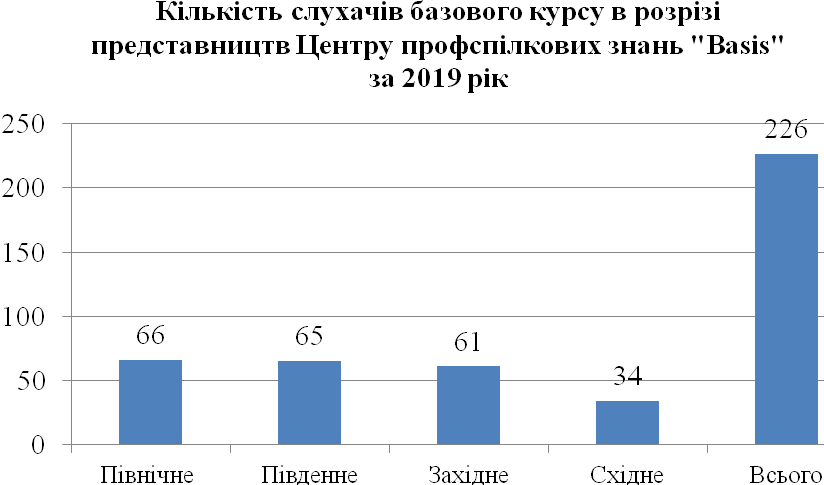 У 2019 році проведено 2 семінари з підвищення кваліфікації за участі делегації з Профспілки державних службовців Швеції для голів регіональних організацій профспілки, членів ЦК, загальна кількість учасників склала 58 осіб. Тему семінарів «Умови праці: одне з найважливіших питань для членів Профспілки» викладав Мікаель Андерссон, омбудсмен, тренер Профспілки державних службовців Швеції. Для обміну досвідом та розвитку тренерської мережі профспілки було проведено семінар «Соціальні медіа в профспілковій роботі. Планування профспілкового навчання» для тренерів Профспілки за участі колег з Профспілки державних службовців Швеції Магнуса Рунстена, координатора міжнародних проектів та Мікаеля Андерссона, омбудсмена, тренера. Участь у семінарі взяли 20 тренерів тренерської мережі Профспілки. У 2020 році реалізація проекту та навчання профактиву у зв’язку з пандемією COVID-19 залежить від карантинних заходів, що введені Україною та Швецією. Так, основним заходом першого половини 2020 року мав стати навчальний візит тренерів профспілки ППДУУ до шведської профспілки ST з метою обміну досвідом, ознайомленням з організацією роботи, системою навчання, участі у семінарах та відвідування робочих місць. За результатами перемовин та враховуючи карантинні заходи візит було перенесено на 2021 рік. Враховуючи ситуацію з пандемією та невизначені строки завершення карантинних обмежень за порадою шведських колег розпочато впровадження елементів дистанційного проведення заходів за допомогою онлайн сервісів у проведення навчань, нарад, конференцій, засідань Профспілки працівників державних установ України. Розпочато роботу над створеннями вебінарів до програми базового курсу навчання профактиву, а також вебінарів за окремими тематиками, а саме: «Мотивація профспілкового членства. Соціально-психологічні аспекти залучення працівників до профспілки. Мотивація 3.0. Покоління X, Y, Z в профспілках: цінності, потреби і життєві орієнтири», «Практикум ведення переговорів в профспілковій роботі. Реалії соціального діалогу. Соціальні та психологічні аспекти», «Сила горизонтальних комунікацій в профспілках. Формування профспілкової команди», «Використання онлайн сервісів для організації дистанційної роботи профспілкового активу».У 2020 році з метою досягнення очікуваного результату щодо покращення якості колективних договорів розроблено положення Лабораторії соціального діалогу, створеної на базі Центру профспілкових знань ППДУУ та розпочато укладання навчальної програми з підготовки тренерів з модулів соціального діалогу та колдоговірної роботи. Також заплановано проведення семінару для тренерів Профспілки під час якого відбудеться навчання експертів з питань соціального діалогу. Головним завданням експертів буде проведення аналізу та експертизи колективних договорів, та надання рекомендацій первинним профспілковим організаціям щодо поліпшення якості колективного договору, внесення додаткових норм.Профспілку працівників державних установ України залучено до участі у створенні брошури про діяльність з міжнародної профспілкової солідарності Профспілки державних службовців Швеції, одним із розділів якої присвячений реалізації проекту «Розвиток державного сектору України».	Навчання профспілкової молоді. Окремий напрямок навчальної роботи – це навчальні семінари, які проводяться Молодіжною радою Профспілки.	У 2019 році Молодіжною радою Профспілки в рамках співпраці з Центром Солідарності Американської федерації праці за проектом «Профспілкові цінності в дії: рівність, солідарність, справедливість» проведено семінар «ANTIBULLING: використання профспілкових механізмів боротьби за гідні умови праці» та «Безпечне робоче місце: профспілки проти цькування на робочому місці» у м. Вінниця.	Молодь профспілки отримує сприяння та рекомендації для участі у семінарах, тренінгах, літніх профспілкових школах, які проводяться Федерацією Профспілок України та іншими партнерськими організаціями. Так, 2019-2020 років 25 представник профспілкової молоді взяв участь у наступних заходах:- 17-20 січня 2019, м. Чернігів, зимова школа для профспілкової молоді «Розвиток компетенцій молодих профспілкових лідерів та базові цінності Профспілки» - 2 учасники (Харківська, Волинська області);- серпень 2019, п’ята літня молодіжна міжнародна профспілкова школа ГО «Трудові ініціативи» - 3 учасники (Миколаївська, Харківська, Запорізька обалсті);- вересень 2019, м. Чернігів, літній молодіжний профспілковий табір ФПУ, за підтримки фонду Фрідріха Еберта – 4 учасники (Чернігівська, Житомирська, Рівненська, Львівська області);- вересень 2019, Залізний Порт, перший літній табір для профспілкових тренерів та модераторів «Trade Union trainer camp» - 3 учасників (Київська, Чернівецька, Херсонська області);- 11-13 листопада 2019, м. Київ, тренінг «Ефективні навички комунікації для профспілкових об’єднань України» за проектом МОП «Інклюзивний ринок праці для створення робочих місць в Україні» за підтримки Міністерства закордонних справ Данії – 1 учасник (м. Київ);- 11-13 грудня 2019, м. Чернігів, перший Всеукраїнський молодіжний форум «Профспілкова молодь: твори своє майбутнє», за підтримки фонду Фрідріха Еберта – 2 учасники (м. Київ, Чернівецька область);- травень – липень 2020, серія онлайн вебінарів «Розвиток професійних компетенцій та адаптація профспілкових лідерів до ситуації пандемії COVID-19» Молодіжної ради ФПУ за підтримки Центру Солідарності – 5 учасників (м. Київ, Харківська, Рівненська, Чернівецька, Волинська, Одеська області);- 5-8 серпень 2020, м. Чернігів, другий літній табір для профспілкових тренерів та модераторів «Trade Union trainer camp» Молодіжної ради ФПУ за підтримки фонду Фрідріха Еберта - 1 учасник (м. Київ);- 20-23 серпня 2020, м. Чернігів, 4-ий чернігівський літній табір «Молодість. Активність. Профспілка» Молодіжної ради ФПУ за підтримки Центру Солідарності та ГО «Трудові ініціативи» - 3 учасники (Одеська, Миколаївська, Запорізька області);- 9-11 вересня 2020, м. Чернігів, регіональний навчальний тренінг «Активна молодь – сильна профспілка» в рамках проекту МОП «Інклюзивний ринок праці для створення робочих місць в Україні» - 2 учасники (Житомирська, Черкаська області).	У 2019-2020 році обласні організації профспілки покращили роботу з проведення навчання для членів молодіжних рад за рахунок власного фінансування: «Запобігання професійному вигоранню» (Івано-Франківська область), «Ефективні навички комунікації для профспілкової молоді» (Житомирська область). У рамках Угоди про співпрацю Івано-Франківської, Тернопільської та Чернівецької обласних організацій Профспілки щодо проведення спільних заходів з активізації молодіжної політики у профспілці у 2019-2020 роки було проведено 2 виїзні семінари для профспілкової молоді, що включали навчання, обмін досвідом та комунікаційні заходи, зокрема «Комунікація та критичне мислення як елементи профспілкової роботи» в м. Івано-Франківськ.Навчання в регіональних організаціях профспілки. Залучення до навчального процесу Профспілки регіональних організацій є важливою складовою побудови не лише сталої, але й ефективної системи профспілкового навчання. Регіональні організації Профспілки працівників державних установ України проводять навчання відповідно до затверджених планів. Регіональними організаціями Профспілки, впродовж 2019/2020 навчального року було проведено 549 навчальних заходів під час яких пройшли навчання 10 344 профактивісти. 	За звітний період 2019-2020 років, серед тем навчальних семінарів, можна виокремити, як традиційні «Про дії профкому при звільненні працівників», «Дії профкому при виникненні заборгованості», «Скорочення працівників: алгоритм взаємодії роботодавців і профспілки», «Про оподаткування профспілкових організацій», «Формування стратегії роботи обласних організацій профспілки спрямованих на розвиток молодіжного середовища», так і нові теми з мотивації профспілкового членства та молодіжної роботи, розбудови та збереженню профспілкових організацій в ОТГ в умовах децентралізації, а також медіаграмотності в профспілковій роботі. Велика увага приділялась навчанням з теми гарантій членів профспілки, обраних до профорганів.	Практикою роботи обкомів стали виїзні семінари з питань колдоговірної роботи, профспілкового лідерства та мотивації профчленства (Луганська, Івано-Франківська, Запорізька області). Так, особливо слід відзначити проведення семінарів «Підвищення ролі профспілок в сучасних умовах» (Луганська область), «Запобігання професійному вигоранню» (Івано-Франківська область), «Роль профспілок у питаннях захисту соціально-економічних інтересів трудящих» (Запорізька область), «Актуальні та проблемні питання застосування трудового законодавства у сфері трудових відносин при реорганізації та ліквідації установи» (Харківська область). Також активну роботу з навчання проводять Херсонська, Львівська, Миколаївська,  Хмельницька, Черкаська, Чернівецька, Закарпатська області.	Навчання з охорони праці пройшли активісти з Запорізької, Донецької, Дніпропетровської та Львівської областей. 	Проводяться навчання у співпраці з комунальними закладами органів місцевого самоврядування та органів державної влади, недержавними громадськими організаціями. Прикладами такої співпраці у навчанні членів профспілки стали проведення школи профспілкового активу на базі НКЦ «Побужжя» Федерації профспілок Хмельницької області та проведення навчальних семінарів на базі обласного центру перепідготовки та підвищення кваліфікації працівників органів державної влади, місцевого самоврядування, державних підприємств, установ та організації в Черкаській області.	Посилилась робота з підготовки навчально-методичних матеріалів: «Методичні рекомендації з питань організаційної роботи на допомогу профспілковому активу», «Рекомендації щодо дій виборних профспілкових органів при скороченні штатної чисельності та вивільненні найманих працівників», «Особливості оподаткування та бухгалтерського обліку профспілкових організацій», «Особливості легалізації новоствореної профспілкової організації», «Довідник  голови первинної профспілкової організації», «Фінансова робота в профспілках», «Соціальні програми Профспілки працівників державних установ м. Києва», «Скорочення працівників: поетапні дії профспілок» (Чернігівська, Київська області, Харківська, Запорізька).В умовах пандемії COVID-19, починаючи з весни 2020, для навчання спілчан використовується онлайн-платформа Zoom. Зокрема, Херсонською облорганізацією Профспілки проведено онлайн-конференції «Стан соціального діалогу з роботодавцями щодо створення належних умов праці в організаційних ланках Херсонської облорганізації Профспілки» та «Захист трудових та профспілкових прав працівників в умовах карантину», Івано-Франківською обласної організацією проведено онлайн-семінар «Мотивація профспілкового членства».Враховуючи зазначене, важливим чинником, що сприятиме посиленню роботи з організації навчання є збільшення долі планових показників та фактичних видатків на навчання у бюджетах організацій Профспілки на наступний рік.					Відділ навчання, інформаційного забезпечення 					та міжнародного співробітництва виконавчого 						апарату Профспілки працівників державних 						установ УкраїниДодаток 2 до постанови президії ЦК Профспілки від 17.09.2020 № П-20-2Звіт про навчання профспілкових працівників і профактивістів у 2019/2020 навчальному році у Профспілці працівників державних установ УкраїниГолова  Профспілки 			    		            	Юрій ПІЖУКПРОФЕСІЙНА СПІЛКА ПРАЦІВНИКІВ ДЕРЖАВНИХ УСТАНОВ УКРАЇНИ__________________________________________________________ПРЕЗИДІЯ ЦЕНТРАЛЬНОГО КОМІТЕТУП О С Т А Н О В А 17.09.2020					  Київ 			             № П-20-3Про затвердження макетів бланків тимчасового посвідчення делегата, мандата делегата, бюлетеня для таємного голосування на VІІІ з’їзді ПрофспілкиВідповідно статті 89 Статуту Профспілки, президія ЦК ПрофспілкиПОСТАНОВЛЯЄ:Затвердити макети бланків тимчасового посвідчення делегата, мандата делегата (додаток 1) та бюлетеня для таємного голосування на VІІІ з’їзді Профспілки (додаток 2).Голова Профспілки 				           		Юрій ПІЖУКЗАТВЕРДЖЕНОпостанова президіїЦК Профспілкивід 17.09.2020 № П-20-3Додаток 1до постанови президіїЦК Профспілкивід 17.09.2020 № П-20-3МАКЕТИ БЛАНКІВГолова Профспілки 			           		Юрій ПІЖУК                                                                                           ЗАТВЕРДЖЕНОпостанова президіїЦК Профспілкивід 17.09.2020 № П-20-3Додаток 2до постанови президіїЦК Профспілкивід 17.09.2020 № П-20-3Макети бланків бюлетенів для таємного голосування за кандидатуру голови і заступника голови Профспілки на VІIІ з’їзді ПрофспілкиГолова Профспілки 				          		Юрій ПІЖУКПРОФЕСІЙНА СПІЛКА ПРАЦІВНИКІВ ДЕРЖАВНИХ УСТАНОВ УКРАЇНИ__________________________________________________________ПРЕЗИДІЯ ЦЕНТРАЛЬНОГО КОМІТЕТУП О С Т А Н О В А 17.09.2020			           	  Київ            	           № П-20-4Про скликання  VІ пленуму Центрального комітету Профспілкипрацівників державних установУкраїни (далі - Профспілка)             Відповідно статті 89 Статуту Профспілки, статей 8,14 Регламенту  роботи Центрального комітету та президії Центрального комітету Профспілки, президія ЦК ПрофспілкиПОСТАНОВЛЯЄ:          1. Скликати VІ пленум  Центрального  комітету  Профспілки 24 листопада 2020 року об 14.00 год. за адресою:  м.Київ, майдан Незалежності, 2, Будинок спілок.          2. Пропонувати до порядку денного VI пленуму Центрального комітету Профспілки включити питання (додаток 1).          3. Внести на розгляд VІ пленуму ЦК Профспілки пропозиції щодо порядку роботи та розрахунку часу (додаток 2), складів редакційної, лічильної комісій, та  секретаріату (додаток 3).          4. Доручити голові Профспілки Піжуку Ю.М., у разі необхідності, з урахуванням епідеміологічної ситуації у м.Києві та у регіонах України, відповідно Регламенту роботи Центрального комітету та президії Центрального комітету Профспілки визначити форму проведення та місце проведення VI пленуму Центрального комітету Профспілки.           5. Контроль за виконанням цієї постанови покласти на голову Профспілки Піжука Ю.М.Голова  Профспілки 					            	Юрій ПІЖУК                                                                                            Додаток 1                                                                                             до  постанови президії                                                                                            ЦК Профспілки                                                                                            від 17.09.2020 № П-20-4ПОРЯДОК  ДЕННИЙVІ пленуму Центрального комітету Профспілки24 листопада 2020 рокуПочаток об 14:00 годині          1. Про звіт ЦК Профспілки працівників державних установ України про роботу у період з грудня 2015 року по листопад 2020 року.                                                     Доповідач: Піжук Ю.М., голова Профспілки          2. Про проекти окремих документів VІІІ з’їзду Профспілки працівників державних установ України.                                                    Доповідач: Піжук Ю.М., голова ПрофспілкиГолова  Профспілки 			     		            	Юрій ПІЖУКДодаток 2до постанови президіїЦК Профспілки від 17.09.2020 № П-20-4ПОРЯДОК РОБОТИ ТА РОЗРАХУНОК ЧАСУVІ пленуму ЦК Профспілки24 листопада 2020 року     				                  Початок об 14.00Порядок роботи14.00 – 16.00                   		    	VІ пленарне засідання                                                                        ЦК  ПрофспілкиРозрахунок часуДля інформації  з першого питання        	до 15 хвилинДля доповіді  з другого питання                до 30 хвилинДля виступів                                             	до 7 хвилинДля повторних виступів                              до 3 хвилинДля виступів з процедурних питань та довідок 					 	до 2 хвилинГолова  Профспілки 					            	Юрій ПІЖУКДодаток 3до постанови президіїЦК Профспілки від 17.09.2020 № П-20-4ПРОПОЗИЦІЇщодо складів робочих органів VІ пленуму ЦК ПрофспілкиСКЛАД РЕДАКЦІЙНОЇ КОМІСІЇСКЛАД ЛІЧИЛЬНОЇ КОМІСІЇСКЛАД СЕКРЕТАРІАТУГолова  Профспілки 					            	Юрій ПІЖУК                       ПРОФЕСІЙНА СПІЛКА                        ПРАЦІВНИКІВ ДЕРЖАВНИХ УСТАНОВ                        УКРАЇНИ__________________________________________________________ПРЕЗИДІЯ ЦЕНТРАЛЬНОГО КОМІТЕТУП О С Т А Н О В А 17.09.2020					  Київ 			             № П-20-5Про проєкти постанов VІ пленуму ЦК   Профспілки         Відповідно  ст.87 Статуту Профспілки, президія ЦК ПрофспілкиПОСТАНОВЛЯЄ:        1. Схвалити проєкти постанов VІ пленуму  ЦК Профспілки, що додаються.                           2. Доручити голові Профспілки Піжуку Ю.М.:        2.1. Направити проєкт звіту ЦК Профспілки працівників державних установ України про роботу у період з грудня 2015 року по листопад 2020 року (далі – Звіт ЦК) та проєкт Програми дій Профспілки на 2020-2025 роки (далі – Програма) у регіональні організації Профспілки та членам ЦК для опрацювання та внесення пропозицій та зауважень.        2.2. Доопрацювати Звіт ЦК та Програму, з урахуванням пропозицій та зауважень від регіональних організацій та членів ЦК Профспілки.        3. Членам президії Профспілки до 10 листопада 2020 року внести пропозиції щодо персонального складу робочих органів VІІІ з’їзду Профспілки.Голова Профспілки                                                                      Юрій ПІЖУКПРОЄКТ                        ПРОФЕСІЙНА СПІЛКА                         ПРАЦІВНИКІВ ДЕРЖАВНИХ УСТАНОВ                         УКРАЇНИ__________________________________________________________ПЛЕНУМ  ЦЕНТРАЛЬНОГО  КОМІТЕТУП О С Т А Н О В А 24.11.2020			           	  Київ		                  № Пл.-VІ -Про Звіт ЦК Профспілки працівниківдержавних установ України про роботуу період з грудня 2015 року по листопад 2020 рокуЗаслухавши та обговоривши Звіт Центрального комітету Профспілки працівників державних установ України про роботу у період з грудня 2015 року по листопад 2020 року (далі – Звіт ЦК), ЦК Профспілки ПОСТАНОВЛЯЄ:           Схвалити проєкт Звіту ЦК (https://drive.google.com/file/d/1a_PkWu8bv1rucMbAN7J5oZYKSCyqT6Ab/view?usp=sharing) та внести його на розгляд VІІІ з’їзду Профспілки працівників державних установ України.Голова Профспілки                                                                      Юрій ПІЖУК ПРОЄКТ                       ПРОФЕСІЙНА СПІЛКА                        ПРАЦІВНИКІВ ДЕРЖАВНИХ УСТАНОВ                        УКРАЇНИ__________________________________________________________ПЛЕНУМ  ЦЕНТРАЛЬНОГО  КОМІТЕТУП О С Т А Н О В А 24.11.2020		           	            Київ		                  № Пл.-VІ -Про проекти окремих документів VІІІ з’їзду Профспілки працівників державних установ УкраїниВідповідно ст.87 Статуту Профспілки, ЦК ПрофспілкиПОСТАНОВЛЯЄ:           1. Схвалити та внести на розгляд VІІІ з’їзду Профспілки проєкт Регламенту роботи VІІІ з’їзду Профспілки (додаток 1).            2. Затвердити кількісний склад робочих органів VІІІ з’їзду Профспілки (додаток 2).           3. Президії ЦК Профспілки внести на розгляд VІІІ з’їзду Профспілки пропозиції щодо персонального складу робочих органів VІІІ з’їзду Профспілки (додаток 3).           4. Схвалити проєкт постанови VІІІ з’їзду Профспілки «Про звіт ЦК Профспілки про роботу, проведену у звітному періоді з грудня 2015 року по листопад 2020 року та Програму дій Профспілки працівників державних установ України на 2020 – 2025 роки» (додаток 4).           5. Схвалити проєкт постанови VІІІ з’їзду Профспілки «Про звіт мандатної комісії Профспілки» (додаток 5).           6. Схвалити проєкт постанови VІІІ з’їзду Профспілки «Про звіт ревізійної комісії Профспілки» (додаток 6).Голова Профспілки                                                                      Юрій ПІЖУКДодаток 1до постанови VІ пленуму ЦК Профспілки від 24.11.2020 № Пл.-VІ-РЕГЛАМЕНТ РОБОТИ VIІІ з’їзду Профспілки працівників державних установ УкраїниКиїв, 25 листопада 2020 рокуІ. Загальні положення.1.1. Регламент VIІІ з’їзду Профспілки працівників державних установ України (далі-Профспілка) встановлює порядок проведення засідань з’їзду, формування його президії та робочих органів, визначає процедуру прийняття постанов та інших документів, обрання голови та заступника голови Профспілки, ревізійної, мандатної комісій і голови мандатної комісії.1.2. Перед початком засідання з’їзду проводиться реєстрація делегатів. З’їзд вважається правомочним за наявності на засіданні не менше двох третин від кількості делегатів.1.3. Вхід до зали засідань здійснюється за наявності в учасника з’їзду тимчасового посвідчення,  запрошення на з’їзд.ІІІ. РОБОЧІ ОРГАНИ VIІІ з’їзду Профспілки РОБОЧА ПРЕЗИДІЯРоботою з’їзду керує робоча президія, яка обирається з числа делегатів і запрошених.Пропозиції стосовно кількісного і персонального складу робочої президії та робочих органів з’їзду вносяться на розгляд з’їзду президією ЦК та Центральним комітетом Профспілки.Робоча президія з’їзду визначає головуючого.Головуючий:Веде засідання з’їзду, оголошує перерви в засіданні з’їзду.Оголошує пункт і назву питання порядку денного, організовує його розгляд.Надає слово для доповідей, повідомлень робочих органів, виступів, довідок, запитань, ставить проекти постанов та інших документів, пропозиції на голосування.Забезпечує дотримання регламенту з’їзду усіма присутніми на засіданні, вживає заходів з підтримання порядку на засіданні;Оголошує осіб, які записалися для виступу;Попереджає виступаючого,  у разі перевищення часу, відведеного для виступу, або виступу не з тих питань, з яких надано слово, зауважує у разі вживання ним образливих висловлювань. Якщо промовець ігнорує попередження, головуючий може позбавити його права виступу на засіданні.Не коментує виступів на з’їзді і не дає їм оцінку.Підписує протокол з’їзду.ЛІЧИЛЬНА КОМІСІЯОрганізація роботи лічильної комісії з’їзду здійснюється відповідно до  Інструкції ЦК Профспілки про проведення звітів та виборів про проведення виборів, затвердженої V пленумом ЦК Профспілки 29.11.2020 року.Лічильна комісія, обрана з’їздом, обирає голову та секретаря комісії, про що складається протокол № 1.Результати відкритого голосування доповідаються з’їзду та заносяться до протоколів. Лічильна комісія при необхідності організовує проведення таємного голосування, підбиває підсумки та доповідає про них з’їзду. Протоколи лічильної комісії з’їзду підписують всі члени комісії.До складу лічильної комісії не можуть входити делегати, по кандидатурах яких проводитиметься голосування.СЕКРЕТАРІАТ З’ЇЗДУСекретаріат надає президії з’їзду допомогу в організації його проведення.Повноваження секретаріату з’їзду:Приймати від делегатів, учасників з’їзду, членів Профспілки листи, заяви, скарги, запитання, пропозиції і передавати їх для розгляду робочим органам з’їзду за призначенням;Проводити запис на виступ після затвердження порядку денного з’їзду.Оперативно вирішувати питання копіювання документів з’їзду та забезпечення ними делегатів з’їзду.Збирати тексти і тези виступів, виголошених та не виголошених.Забезпечення делегатів з’їзду будь-якими матеріалами і документами здійснюється виключно через секретаріат. Секретаріат інформує з’їзд про документи, листи, заяви, які надійшли на адресу з’їзду. РЕДАКЦІЙНА КОМІСІЯ Редакційна комісія з’їзду утворюється для остаточного редагування документів з’їзду. Редакційна комісія приймає пропозиції, поправки та зауваження делегатів з’їзду до проектів документів із зазначенням назви проекту документа, а при необхідності – розділу, пункту, до якого вони пропонуються, прізвища делегата, назви організації профспілки, від якої він делегований. Редакційна комісія може залучати до роботи над проектами документів фахівців відповідних структурних підрозділів апарату ЦК профспілки. Постанови, резолюції, заяви вносяться на голосування і приймаються делегатами тільки після обговорення їх редакційною комісією з’їзду. Документи, які не пройшли попереднього розгляду редакційною комісією, на голосування з’їзду не ставляться. МАНДАТНА КОМІСІЯМандатна комісія Профспілки, яка діяла на постійній основі протягом звітного періоду, доповідає з’їзду про проведену роботу, результати перевірки повноважень делегатів з’їзду, а також делегованих або обраних до складу Центрального комітету і ревізійної комісії Профспілки, відповідно до Статуту, Інструкції ЦК Профспілки про проведення звітів та виборів, у порядку, встановленому рішенням ЦК Профспілки. Звіти та доповіді мандатної комісії затверджує з’їзд. Мандатна комісія здійснює реєстрацію делегатів з’їзду та обмін тимчасових посвідчень на постійні посвідчення делегатів з’їзду.IV. Порядок ведення з’їзду.4.1. Відкриває з’їзд голова Профспілки.4.2. Керує роботою з’їзду робоча президія.4.3. Головує на з’їзді головуючий, визначений президією з’їзду4.4. Запитання, пропозиції до проектів постанов з’їзду та процедури його ведення, зауваження, а також прохання виступити на з’їзді подаються до секретаріату з’їзду в писемній формі.V. Прийняття рішень з’їзду та порядок голосування.5.1.Рішення з’їзду після обговорення їх проектів оформляються постановами.5.2.Без обговорення можуть прийматися рішення з’їзду з питань:           5.2.1.Обрання керівних і робочих органів з’їзду.5.2.2.Процедурних (тобто тих, які стосуються процедури розгляду питань на засіданні).5.3.Вибори робочих органів з’їзду проводяться відкритим голосуванням.Форму голосування (відкрите чи таємне) по питаннях  порядку денного щодо обрання голови Профспілки та обрання заступника голови Профспілки визначає з’їзд.Відкрите голосування проводиться мандатом, таємне – бюлетенем встановленого зразка.5.4.Бюлетені для таємного голосування виготовляються за затвердженою президією ЦК Профспілки формою у кількості, що відповідає кількості присутніх делегатів.Бюлетені повинні бути однаковими за матеріалом виготовлення, кольором, розміром, змістом і не мати ніяких умовних позначок і виправлень.На звороті бюлетені підписуються головою, секретарем лічильної комісії і проставляється відбиток печатки Профспілки.5.5.Лічильна комісія вносить до бюлетенів для таємного голосування  прізвища, імена та по батькові кандидатів,їх посади  на ту чи іншу виборну посаду.5.6.Кожному делегату з’їзду видається бюлетень для голосування після пред'явлення ним мандата делегата та особистого підпису у списку делегатів.5.7.Голосування проводиться шляхом проставляння позначки «+», «V» або іншої навпроти прізвища кандидата, який підтримується делегатом на ту чи іншу виборну посаду.5.8.Недійсними вважаються бюлетені, виготовлені не за встановленим кольором, розміром та змістом, в яких:5.8.1.Відсутній підпис голови та секретаря лічильної комісії.5.8.2.Відсутній відбиток печатки Профспілки.5.8.3.Виділено позначкою не одне, а кілька прізвищ кандидатів на ту чи іншу посаду.5.8.4.Не проставлено жодної позначки.5.9.Якщо в скриньках для таємного голосування виявиться більше бюлетенів, ніж їх видано, всі вони вважаються недійсними.У цьому разі за рішенням з’їзду проводиться повторне голосування. Питання довіри лічильній комісії вирішує з’їзд.5.10.За результатами таємного голосування з кожного питання лічильна комісія з’їзду на своєму засіданні складає протокол, який підписують присутні на засіданні її члени. Про результати голосування голова лічильної комісії доповідає з’їзду, відповідає на запитання делегатів.На підставі доповіді лічильної комісії з’їзд приймає відповідне рішення.5.11.Рішення вважається прийнятим, якщо за нього проголосувало більше половини делегатів, присутніх на з’їзді, за умови наявності кворуму на з’їзді.5.12.Рішення з процедурних питань приймаються відкритим голосуванням більшістю голосів делегатів, які взяли участь у голосуванні.5.13.Перед кожним відкритим голосуванням головуючий формулює зміст питання (пропозиції), що має голосуватися.5.14.Голосування проводиться в порядку надходження пропозицій. Першою голосується пропозиція комісії.5.15.Після оголошення головуючим початку відкритого голосування забороняються будь-які виступи, зауваження, запитання. З початку голосування і до оголошення лічильною комісією його результатів слово нікому не надається.VІ. Порядок обрання голови Профспілки6.1. Розгляд питання про обрання голови Профспілки починається з оголошення головуючим інформаційної довідки мандатної комісії щодо кандидатур, висунутих організаціями Профспілки, їхніх прізвищ, імен, по батькові, посад, даних про громадянство, освіту, належність до Профспілки .6.2. Головуючим пропонується делегатам з’їзду висувати інші кандидатури, у тому числі і шляхом самовисування. 6.3. Секретаріатом з’їзду формується список із кандидатур, які висунуті  організаціями Профспілки, делегатами з’їзду та самовисуванням та передається головуючому.6.4. Кожному з претендентів, які оголошені головуючим, надається слово для виступу до 5 хвилин, для запитань і відповідей - до 10 хвилин.Претендент має право на заключне слово тривалістю до 3 хвилин. У виступі чи у заключному слові він або дає згоду на включення його до списку для голосування, або заявляє про самовідвід. Самовідвід може бути заявленим також до початку виступу або після закінчення виступів кандидатів.Самовідвід приймається з’їздом без обговорення й голосування.6.5. Після закінчення виступів усіх претендентів на посаду голови Профспілки та обговорення кандидатур проводиться голосування по кожному кандидату, що дав згоду балотуватися, щодо включення до списку. Один примірник списку передається лічильній комісії, а другий залишається у головуючого.6.6. У випадку прийняття рішення про обрання голови Профспілки відкритим голосуванням,  головуючий на засіданні оголошує прізвища, імена та по батькові кандидатів, їхні посади і ставить кожну кандидатуру на голосування («за», «проти», «утримався»).6.7. У випадку прийняття рішення про таємне голосування по виборах голови Профспілки до бюлетенів  вносяться прізвища, імена, по батькові, їх посади, зазначені у затвердженому списку.6.8. Таємне голосування та визначення його результатів проводиться відповідно до порядку, визначеного у пункті 3.4 Інструкції ЦК Профспілки про проведення звітів та виборів та пунктами 5.4 - 5.10 цього Регламенту.6.9. У разі, коли жоден із кандидатів не набрав необхідної кількості голосів, проводиться повторне голосування по двох кандидатурах, які одержали найбільшу кількість голосів при першому голосуванні.Якщо один із цих кандидатів знімає свою кандидатуру, то до списку для голосування включається наступна за кількістю набраних голосів кандидатура.6.10. Якщо внаслідок вибуття кандидатів з балотування залишається один кандидат, повторне голосування проводиться по ньому.6.11. Якщо і після повторного голосування голову Профспілки не буде обрано, з’їзд приймає рішення про повторні вибори, які проводяться відповідно до процедури, визначеної у цьому розділі регламенту. У такому випадку порядок висунення кандидатур на посаду голови визначається з’їздом.6.12. На підставі протоколу лічильної комісії з’їзд за результатами голосування приймає постанову про обрання голови Профспілки.6.13.Обраним на посаду голови Профспілки вважається кандидат, за якого проголосувала більшість делегатів, присутніх на з’їзді.VІІ. Порядок обрання  заступника  голови Профспілки7.1. Розгляд питання про обрання заступника голови Профспілки починається з оголошення головуючим інформаційної довідки мандатної комісії щодо кандидатур, висунутих організаціями Профспілки, їхніх прізвищ, імен, по батькові, посад, даних про громадянство, освіту, належність до Профспілки.7.2. Головуючим пропонується голові Профспілки, делегатам з’їзду висувати  кандидатури.  7.3. Секретаріат з’їзду вносить до списку  кандидатури на посаду заступника голови Профспілки, що висунуті  організаціями Профспілки,  головою Профспілки, делегатами  та передає головуючому.7.4. Кандидат на посаду заступника голови Профспілки може заявити про самовідвід. Самовідвід приймається з’їздом без обговорення й голосування.7.5. Головуючим оголошується  голосування щодо включення висунутих кандидатур  до списку. Один примірник списку передається лічильній комісії, а другий залишається у головуючого.7.6. У випадку прийняття рішення про обрання заступника голови Профспілки відкритим голосуванням,  головуючий на засіданні оголошує  прізвища, ім’я та по батькові кандидатів, їх посади і ставить кожну кандидатуру на голосування («за», «проти», «утримався»).7.7. У випадку прийняття рішення про таємне голосування по виборах заступника голови Профспілки до бюлетенів вносяться прізвища, ім’я, по батькові, їх посади, зазначені у затвердженому списку.7.8. Таємне голосування та визначення його результатів проводиться відповідно до порядку, визначеного у пункті 3.4 Інструкції ЦК Профспілки про проведення звітів та виборів та пунктами 5.4 - 5.10 цього Регламенту.7.9. У разі, коли кандидат не набрав необхідної кількості голосів, проводиться повторне голосування.7.10. Якщо і після повторного голосування заступника голови Профспілки не буде обрано, головуючий може поставити на голосування пропозицію щодо припинення розгляду зазначеного питання або пропозицію про проведення  повторних виборів, які проводяться відповідно до процедури, визначеної у цьому розділі регламенту. У такому випадку порядок висунення кандидатури на посаду заступника голови Профспілки визначається з’їздом.7.11.На підставі протоколу лічильної комісії з’їзд за результатами голосування приймає постанову про обрання заступника голови Профспілки.7.12.Обраним на посаду заступника голови Профспілки вважається кандидат, за якщо якого проголосувала більшість делегатів, присутніх на з’їзді.Голова Профспілки                                                                      Юрій ПІЖУКДодаток 2до постанови VІ пленуму ЦК Профспілки від 24.11.2020 № Пл.-VІ-Кількісний склад робочих органів VІIІ з’їзду Профспілки працівників державних установ УкраїниГолова Профспілки                                                                      Юрій ПІЖУКДодаток 3до постанови VІ пленуму ЦК Профспілки від 24.11.2020 № Пл.-VІ-П Р О П О З И Ц І Ї щодо персонального складу робочих органів VІІІ з’їзду ПрофспілкиРОБОЧА ПРЕЗИДІЯСЕКРЕТАРІАТЛІЧИЛЬНА КОМІСІЯРЕДАКЦІЙНА КОМІСІЯГолова Профспілки                                                                      Юрій ПІЖУКДодаток 4до постанови VІ пленуму ЦК Профспілки від 24.11.2020 № Пл.-VІ-Проект                        ПРОФЕСІЙНА СПІЛКА                         ПРАЦІВНИКІВ ДЕРЖАВНИХ УСТАНОВ                         УКРАЇНИ__________________________________________________________VІIІ з’їзд ПрофспілкиП О С Т А Н О В А 25.11.2020					  Київ 			            № VІIІ-___Про звіт ЦК Профспілки про роботу, проведену у звітному періоді з грудня 2015 року по листопад 2020 року та Програму дій Профспілки працівників державних установ України на 2020 – 2025 роки         Заслухавши та обговоривши доповідь голови Профспілки Піжука  Ю.М, про звіт ЦК Профспілки про роботу, проведену у звітному періоді з грудня 2015 року по листопад 2020 року (далі-звітний період), VІІI з’їзд Профспілки працівників державних установ України зазначає, що ЦК Профспілки, президією ЦК, виборними органами регіональних, територіальних та первинних організацій Профспілки проводилась систематична робота щодо реалізації постанов VIІ з’їзду Федерації профспілок України, VIІ з’їзду Профспілки працівників державних установ України та Програми дій Профспілки працівників державних установ України на 2015 – 2020 роки, у відповідності до Закону України «Про професійні спілки, їх права та гарантії діяльності» та Статуту Профспілки працівників державних установ України Основні зусилля ЦК Профспілки, регіональних, територіальних та первинних організацій Профспілки спрямовувалися на здійснення захисту  трудових, соціально-економічних прав та інтересів  членів Профспілки, відстоювання їх конституційних прав, посилення громадського контролю за додержанням законодавства про працю. Представляючи інтереси членів Профспілки, виборні профспілкові органи будували свої відносини з роботодавцями на принципах соціального діалогу і партнерства. З метою розвитку соціального діалогу, Профспілка здійснила комплекс організаційних, правових, інформаційних заходів, спрямованих на підтвердження репрезентативності для всіх організаційних ланок Профспілки, удосконалення співпраці з органами державної влади та місцевого самоврядування, участі представників профспілки в роботі колегій, громадських рад, виробничих нарад. ЦК Профспілки продовжив співпрацю з галузевими профспілками бюджетної сфери, співпрацював з Федерацією профспілок України, підтримував міжнародні зв’язки з профспілковими об’єднаннями, продовжилась та зміцнилась співпраця з профспілкою державних службовців Швеції Fackförbundet ST. За звітний період значні зусилля були спрямовані на розвиток співпраці із соціальними партнерами.У звітному періоді укладені і діють 2 Генеральні угоди, 8 галузевих угод, 24 регіональних угод, а також 6585 колективних договорів (що складає 96,2 % від кількості первинних організацій профспілки), які охоплюють 93,5 % працюючих від загальної кількості працівників на підприємствах, в організаціях, установах, де діють організації Профспілки. Протягом звітного періоду Профспілкою було опрацювано 644 законопроєктів та інших нормативно-правових актів, до 73 %, з них  внесені пропозиції, які стосуються трудових і соціально-економічних прав та інтересів членів профспілки. Окрема увага приділялася роботі над проєктами щодо державної служби, місцевого самоврядування, оплати праці, соціальних гарантій, зокрема пенсійного забезпечення тощо.Проведено 2252 перевірки дотримання вимог трудового законодавства, якими охоплено 2238 юридичних осіб. Упродовж 2015-2020 років ЦК Профспілки продовжив роботу по забезпеченню безперервного підвищення кваліфікації та підготовки профспілкових працівників, активу відповідно до сучасних вимог. Так, за звітний період проведено 52 навчання профспілковців, у т.ч. 16 виїзних на базі регіональних центрів профспілкових навчань. Результатом системної роботи Профспілки з питань навчання стало відкриття у 2019 році нового  Центру профспілкових знань «Базис». Ускладнювали виконання завдань, визначених Програмою дій Профспілки працівників державних установ України на 2015 – 2020 роки процеси  кризових явищ у економіці, підвищення цін та тарифів на комунальні послуги, зростання рівня інфляції, наступ на профспілкове та трудове законодавство. Масові скорочення працюючих вкрай негативно вплинули на реальний захист трудових прав спілчан.ЦК, виборні органи організацій усіх рівнів Профспілки постійно порушували перед Президентом України, урядом, Верховною Радою України, народними депутатами України питання щодо  недопущення звуження трудових прав та соціально-економічних інтересів членів Профспілки, необґрунтованого скорочення штатів органів виконавчої владиЗ’їзд зазначає, що, незважаючи на значні зусилля Центрального комітету, комітетів регіональних та територіальних організацій профспілки, основне програмне завдання – забезпечення гідного рівня оплати праці членів профспілки  залишається невирішеним. З’їзд наголошує на не реалізованих завданнях щодо зростання чисельності Профспілки, на недоліках у роботі щодо фінансового зміцнення Профспілки, на незавершеній  процедурі  ратифікації Конвенції МОП №151, та вважає, що  організована і фінансово міцна організація здатна відстоювати права і гарантії своїх членів в умовах подолання наслідків фінансово-економічної кризи, реформування державного сектору та адміністративно-територіального устрою.Разом з тим, Профспілці вдалось відстояти скорочення працівників районних державних адміністрацій на рівні 14 тисяч, проти 28 тисяч, пропонованих у постанові КМУ від 19 червня 2019 року, домогтись не внесення змін у статтю 5 Закону України «Про державну службу», якою гарантується поширення на державних службовців тих положень Кодексу законів про працю, які не врегульовані законодавством про державну службу, домогтись встановлення встановити посадового окладу на найнижчій посаді державної служби на рівні не менш як два прожиткових мінімумів, зініціювати направлення Уповноваженим Верховної Ради України з прав людини подання  до Конституційного суду щодо перерахунку пенсій державним службовцям, які вийшли на пенсію до введення у дію чинної редакції Закону України «Про державну службу».Враховуючи зазначене,  Програмою дій  Профспілки  на 2020-2025 роки продовжується курс на поглиблення  пріоритетних напрямків щодо  здійснення захисту  трудових, соціально-економічних прав та інтересів  членів Профспілки, своєчасне реагування на виклики та загрози для діяльності Профспілки та з цією метою направляються зусилля на включення новацій у розвиток Профспілки.На підставі викладеного, керуючись ст.86 Статуту Профспілки, VIІІ з’їзд Профспілки працівників державних установ УкраїниПОСТАНОВЛЯЄ:         1. Доповідь голови Профспілки Піжука  Ю.М. про звіт ЦК Профспілки про роботу, проведену у звітному періоді з грудня 2015 року по листопад 2020 року взяти до відома.         2. Діяльність Центрального комітету Профспілки працівників державних установ України  у звітному періоді з грудня 2015 року по листопад 2020 року визнати _____________.          3. Прийняти Програму дій Профспілки працівників державних установ України на 2020 - 2025 роки, що додається.         4. Черговими завданнями виборних органів Профспілки усіх рівнів Профспілки на 2020-2025 роки визначити:         4.1. Забезпечення виконання Програми дій Профспілки працівників державних установ України на 2020- 2025 роки.         4.2. Систематичну роботу по мінімізації негативних наслідків для членів Профспілки під час проведення децентралізації, реформування державних органів, органів місцевого самоврядування.         4.3. Здійснення заходів, направлених на посилення контролю за  дотриманням в установах, організаціях та на підприємствах, де діють організації Профспілки, норм трудового законодавства та  громадського контролю за безпекою праці.         4.4. Забезпечення оперативного інформування членів Профспілки про  діяльність Профспілки,  виборних органів усіх її рівнів.          4.5. Забезпечення перерахування Центральному комітету Профспілки не менше 3(трьох) відсотків валового збору.         5. Доручити голові Профспілки:         5.1. Звернутися від імені з’їзду до Президента України з вимогою  щодо необхідності завершення процедури ратифікації Верховною Радою України Конвенції про захист права на організацію та процедури визначення умов зайнятості на державній службі № 151 Міжнародної організації праці.        5.2. Узагальнити зауваження і пропозиції, висловлені делегатами VIІІ з’їзду Профспілки працівників державних установ України, та розробити заходи щодо їх реалізації.        5.3. Забезпечити публікацію на усіх інформаційних ресурсах Профспілки та у газеті «Профспілкові вісті» інформації про VIІІ з’їзд Профспілки.        6. Контроль за виконанням постанови покласти на ЦК Профспілки. Голова Профспілки							                                                                                                          ЗАТВЕРДЖЕНОпостанова VIІІ з’їзду профспілки від 25.11.2020 № VIІІ-Додаток до постанови VIІІ з’їзду Профспілки від 25.11.2020 № VIІІ-Програма дій Профспілки працівників державних установ Українина 2020 - 2025 роки«5 років – 5 кроків»Голова Профспілки        Додаток 5до постанови VІ пленуму ЦК Профспілки від 24.11.2020 № Пл.-VІ-Проект                       ПРОФЕСІЙНА СПІЛКА                        ПРАЦІВНИКІВ ДЕРЖАВНИХ УСТАНОВ                        УКРАЇНИ__________________________________________________________VІIІ з’їзд ПрофспілкиП О С Т А Н О В А 25.11.2020					  Київ 			            № VІIІ-___Про звіт  мандатної комісії Профспілки VIІІ з’їзд Профспілки працівників державних установ УкраїниПОСТАНОВЛЯЄ: Затвердити звіт мандатної комісії Профспілки, додається*.Голова Профспілки* відповідні матеріали будуть надіслані додатково.Додаток 6до постанови VІ пленуму ЦК Профспілки від 24.11.2020 № Пл.-VІ-Проект                           ПРОФЕСІЙНА СПІЛКА                            ПРАЦІВНИКІВ ДЕРЖАВНИХ УСТАНОВ                            УКРАЇНИ__________________________________________________________VІIІ з’їзд ПрофспілкиП О С Т А Н О В А 25.11.2020					  Київ 			            № VІIІ-___Про звіт  ревізійної комісії Профспілки VIІІ з’їзд Профспілки працівників державних установ УкраїниПОСТАНОВЛЯЄ: Затвердити звіт ревізійної комісії Профспілки, додається*.Голова Профспілки* відповідні матеріали будуть надіслані додатково.6.1  Про затвердження постанов президії, прийнятих опитувальним голосуванням з 26.06.2020 по 16.09.2020Голова  Профспілки 					            	Юрій ПІЖУКРегіональні організаціїДата конференції5-ти денний термін після проведення конференції5-ти денний термін після проведення конференції5-ти денний термін після проведення конференції5-ти денний термін після проведення конференції5-ти денний термін після проведення конференції5-ти денний термін після проведення конференції5-ти денний термін після проведення конференції5-ти денний термін після проведення конференції5-ти денний термін після проведення конференції5-ти денний термін після проведення конференції5-ти денний термін після проведення конференції10-денний термін після проведення конференції10-денний термін після проведення конференціїРегіональні організаціїДата конференціїСписок делегатів VIII з’їзду, копія постанови про їх обрання, анкети делегатів VIII з’їздуСписок делегатів VIII з’їзду, копія постанови про їх обрання, анкети делегатів VIII з’їздуСписок делегатів VIII з’їзду, копія постанови про їх обрання, анкети делегатів VIII з’їздуСписок членів  ЦК, копія постанови про делегування до ЦК , анкети членів ЦКСписок членів  ЦК, копія постанови про делегування до ЦК , анкети членів ЦКСписок членів  ЦК, копія постанови про делегування до ЦК , анкети членів ЦКПропозиції до робочих органів зїзду: секретаріат, лічильна та редакційна комісіїПропозиції  виступаючих в обговоренні звіту про роботу ЦКСписки до складу ревізійної та мандатної комісій, копії відповідних постанов  Списки до складу ревізійної та мандатної комісій, копії відповідних постанов  Списки до складу ревізійної та мандатної комісій, копії відповідних постанов  звіт (форма)копія протоколуРегіональні організаціїДата конференціїспискикопія постановианкетиспискикопіяпостановианкетиПропозиції до робочих органів зїзду: секретаріат, лічильна та редакційна комісіїПропозиції  виступаючих в обговоренні звіту про роботу ЦКревізійнамандатнакопії постановзвіт (форма)копія протоколу123456789101112131415Вінницька05.08.2020***+ ++Волинська27.08.2020++++++++Дніпропетров-ська28.08.2020++++++Донецька15.10.2020Житомирська22.10.2020Закарпатська02.09.2020+++Запорізька24.06.2020++++++Івано-Франківська29.07.2020+++++++++ППДУ м.Києва10.09.2020+++++++Київська обл.11.09.2020Кіровоградська26.08.2020++++Луганська22.10.2020Львівська__.09.2020Миколаївська24.06.2020+++++++Одеська07.08.2020++++++++Полтавська06.08.2020+++++++++Рівненська__.09.2020Сумський12.03.2020Тернопільська07.07.2020+++++Харківська09.09.2020+++++Херсонська30.09.2020Хмельницька08.09.2020++++++Черкаська20.08.2020++++++++Чернівецька25.09.2020Чернігівська07.08.2020+++++Форми організації навчанняКількість проведених заходівЧисельність слухачівЧисельність слухачівСемінари, тренінги5601067610676Школа профспілкового активу7321432143Навчання з питань охорони праці тривалістю:•	1 місяць (160 годин)•	2 тижні (80 годин)•	1 тиждень (40 годин)101212Участь у міжнародних освітніх проектах (- Спільний проект з Профспілкою державних службовців Швеції (ST);- з Центром Солідарності в Україні Американської Федерації Праці, Громадською організацією «Трудові ініціативи»)42622622«Круглі столи»6617361736Підготовлено інформаційних, методичних матеріалів578578578Фінансування профспілкового навчання (% у зведеному бюджеті організації профспілки)У бюджеті регіональних організаційУ бюджеті регіональних організаційУ зведеному бюджеті ПрофспілкиФінансування профспілкового навчання (% у зведеному бюджеті організації профспілки)1,36%1,36%31,5%ТИМЧАСОВЕ ПОСВІДЧЕННЯ № _____делегата VIІІ з’їзду Профспілки працівників державних установ України від _________________ регіональної  організації Профспілки                                             П.І.П/бПідлягає обміну на мандатГолова мандатної комісії                                                                                    Ніна ГУШПІТ Київ, 25 листопада 2020 р.           м. п.МАНДАТ № ____делегата VIІІ з’їзду Профспілки працівників державних установ України від _________________ регіональної  організації Профспілки                                             П.І.П/бГолова мандатної комісії                                                                                             Ніна ГУШПІТКиїв, 25 листопада 2020 р.               м. п.ПРОФЕСІЙНА СПІЛКА 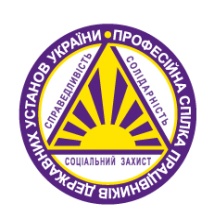 ПРАЦІВНИКІВ ДЕРЖАВНИХ УСТАНОВ УКРАЇНИVIІІ з’їзд ПрофспілкиКиїв, 25 листопада 2020 р.БЮЛЕТЕНЬ ДЛЯ ТАЄМНОГО ГОЛОСУВАННЯ ЗА КАНДИДАТУРУ ГОЛОВИ ПРОФСПІЛКИКандидатура 1     ______________________________________________Кандидатура 2     ______________________________________________Кандидатура 3     ______________________________________________    Навпроти прізвища кандидата, який підтримується на посаду голови Профспілки, проставити позначку «+», «V», або іншу.Голова лічильної комісії                                          __________________м. п.ПРОФЕСІЙНА СПІЛКА ПРАЦІВНИКІВ ДЕРЖАВНИХ УСТАНОВ УКРАЇНИVIІІ з’їзд ПрофспілкиКиїв, 25 листопада 2020 р.      БЮЛЕТЕНЬ ДЛЯ ТАЄМНОГО ГОЛОСУВАННЯ               ЗА КАНДИДАТУРУ ЗАСТУПНИКА ГОЛОВИ ПРОФСПІЛКИКандидатура 1     ______________________________________________Кандидатура 2     ______________________________________________Кандидатура 3     ______________________________________________    Навпроти прізвища кандидата, який підтримується на посаду заступника голови Профспілки, проставити позначку «+», «V», або іншу.Голова лічильної комісії                                          __________________м. п.№ п/пП.І.П/бПосада1.ЗАКУСИЛО Петро ІвановичГолова Житомирської обласної організації Профспілки2. ОХРІМОВСЬКИЙ Олександр ВасильовичГолова Чернівецької обласної організації Профспілки3. ТИХОНОВСЬКИЙ Сергій ГавриловичГолова Луганської обласної організації Профспілки№ п/пП.І.П/бПосада1.БУФЕТОВ Олександр ІвановичГолова Одеської обласної організації Профспілки2.РЕМЕШЕВСЬКА  Тетяна ГригорівнаГолова ревізійної комісії Вінницької обласної організації Профспілки3. ДІДЕНКО Тетяна Петрівна Голова Кременчуцького міськкому Профспілки Полтавської області№ п/пП.І.П/бПосада1.ГРИШКО Катерина Трохимівна Голова Броварського райкому Профспілки2. ДІХТЯРЬОВА Тетяна МиколаївнаГолова Попаснянської районної організації Профспілки 3. ЧЕХОВСЬКА Віра СеменівнаГолова Кам’нець-Подільської міськрайонної організації Профспілки ІІ. Розрахунок часуІІ. Розрахунок часуІІ. Розрахунок часу2.1.Початок роботи з’їзду11.002.2.Перерва (обмін тимчасових посвідчень на мандати)13.00 – 13.302.3.Продовження роботи з’їзду13.302.4.Технічні перервикожні 2 години2.5.Тривалість часу для звітних доповідей:2.5.1мандатної комісіїдо 5 хв.2.5.2Центрального комітету Профспілки працівників державних установ України до 40 хв.2.5.3ревізійної комісіїдо 15 хв.2.6Тривалість часу для:  2.6.1.виступів для обговорення доповідейдо 5 хв.2.6.2відповіді доповідача на кожне запитаннядо 2 хв.2.6.3заключного слова доповідачадо 3 хв.2.6.4довідок, виступів при обговоренні проектів постанов, запитань, зауважень з процедурних питаньдо 2 хв.1.Робоча президія- 3 особи2.Секретаріат- 3 особи3.Лічильна комісія- 3 особи4.Редакційна комісія- 3 особи№ п/пПІБПосада№ п/пПІБПосада№ п/пПІБПосада№ п/пПІБПосада№п/пНазва розділуЗавдання1.Крок 1. Портфель профспілкових послуг1. Створення гарячих ліній для членів Профспілки у регіональних організаціях 2. Послуги Лабораторії соціального діалогу: медіатори, експерти, інші фахівці 3. Створення та функціонування діджитал-центру профспілкового навчання, у т.ч. розробка контенту; курс нових навчальних програм 4. Створення електронної профспілкової бібліотеки 5. Впровадження електронного квитка члена Профспілки2.Крок 2. Сучасні форми захисту трудових прав та нові механізми організаційного зміцненняПідкрок 1.1. Організація контролю за дотриманням гідних умов праці,  створення Єдиного реєстру  порушень трудового законодавства членів Профспілки. 2.Проведення кампанії  “Безпечне робоче місце”3.Впровадження конкурсу Профспілки  “Дієвий захист трудових прав в організаціях Профспілки”.4.Систематичний моніторинг  та експертиза  колективних договорів.5.Ініціювання перед урядовою стороною, іншими суб'єктами законодавчої ініціативи включення у трудове законодавство норм щодо розповсюдження положень колективного договору виключно на членів Профспілки Підкрок 2.1. Осучаснення структури Профспілки 2. Визначення статусу профспілкового представника у регіонах 3. Створення умов для впровадження посад профспілкових обмундсменів у регіонах (визначення статусу профспілкового обмундсмена), налагодження взаємодії профспілкових обмундсменів 4. Впровадження  інституту індивідуального членства у Профспілці. 5. Формування нової редакції Статуту Профспілки 3.Крок 3. Політика відкритості та прозорості коштів1. Сплата внесків з використанням особистої  банківської картки ( розробка/купівля програмного продукту);  пілотний проєкт єдиного підходу до акумулювання та розподілу  профспілкових внесків 2.Створення цільових фондів:- навчального; - кредитного;- страхового; - страйкового.3.Публікація у відкритих джерелах бюджетів організацій Профспілки 4.Розробка статутних вимог щодо сплати профспілкових внесків, у тому числі щодо обмеження у прийнятті рішень членів виборних органів за порушення  фінансової дисципліни 5.Використання послуг незалежних аудиторів 4.Крок 4. Інформаційна впізнаваність1. Створення youtube-каналу Профспілки, застосування телеграм та вайбер каналів, підтримка профспілкових відеоблогерів. 2.Впровадження сучасних форм обміну корпоративною інформацією між членами Профспілки 3.Експертна участь представників регіональних організацій у програмах місцевого суспільного радіо та телебачення 4.Проведення інформаційної кампанії щодо портфелю послуг для члена Профспілки 5. Популяризація кращого досвіду роботи організацій та виборних органів Профспілки по захисту трудових прав та соціально-економічних інтересів членів Профспілки 5.Крок 5. Позиціонування Профспілки як активного учасника громадянського суспільства1.Представництво виборних органів регіональних організацій Профспілки у громадських радах, інших дорадчих органах, з метою посилення ролі Профспілки, при вирішенні  ключових питань життєдіяльності регіонів  2.Співпраця з асоціаціями органів місцевого самоврядування місцевих та центральних рівнів,  депутатами рад усіх рівнів, охоплення профспілковим членством працівників новостворених територіальних громад 3.Участь організацій Профспілки усіх рівнів у міжнародних, національних та муніципальних проєктах.  Розробка та запровадження проєктів Профспілки. Організація навчань по фандрейзингу 4.Участь у спільних проєктах з  EPSU з метою адаптації кращого європейського досвіду щодо розвитку та просування соціального діалогу в Україні 5.Проведення спільних заходів, обмін профспілковим досвідом зі спорідненими  зарубіжними профспілками, у тому числі в рамках підписаних Угод № п/пНазва постановиРезультат голосуванняРезультат голосуванняРезультат голосуванняРезультат голосуванняРезультат голосування№ п/пНазва постанови«за»«проти»«утри-мався»не голо-сували1.Про нагородження відзнаками Профспілки працівників державних установ України (далі -  Профспілки),  від 02.07.2020 № П-20-1о-н217прийнята2.Про нагородження відзнаками Профспілки працівників державних установ України (далі -  Профспілки),  від 17.07.2020 № П-20-2о-н208прийнята3.Про нагородження відзнаками Профспілки працівників державних установ України (далі -  Профспілки),  від 03.08.2020 № П-20-3о-н244прийнята4.Про нагородження відзнаками Профспілки працівників державних установ України (далі -  Профспілки),  від 21.08.2020 № П-20-4о-н217прийнята5.Про нагородження відзнаками Профспілки працівників державних установ України (далі -  Профспілки),  від 01.09.2020 № П-20-5о-н217прийнята